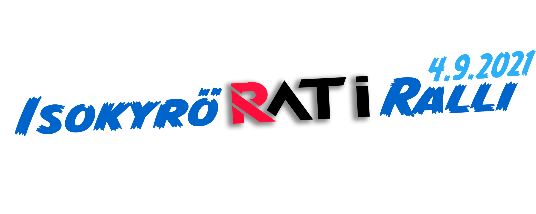 Ilmoittautuminen tutustumislisenssillä:Jos autokunnan toisella osapuolella on tarve ilmoittautua tutustumislisenssillä mukaan Isokyrö RATI Ralliin.Täytä alla oleva lomake ja lähetä kilpailunsihteerille ositteeseen eija.killinen@netikka.fiTutustumislisenssin maksu on 26 €, joka maksetaan ilmoittautumisen yhteydessä kisapaikalla. Varatkaa mielellään tasaraha mukaan, kiitos.Ryhmä/luokka:1-OhjaajaLisenssinumero:Sukunimi:Etunimi:Syntymäpäivä:Seura:Katuosoite:Postinumero:Postitoimipaikka:Sähköposti:Puhelinnumero:2-OhjaajaLisenssinumero:Sukunimi:Etunimi:Syntymäpäivä:Seura:Katuosoite:Postinumero:Postitoimipaikka:Sähköposti:Puhelinnumero:Ilmoittajan tiedot:1-ohjaaja ___  2-Ohjaaja ___muu: ___(Ilmoitathan tässä tapauksessa Ilmoittajan lisenssinumeron)Auton tiedotMerkki:		Malli:		Ryhmä:Luokitustodistuksen numero:Katsastuskortin numero/HTP:Sylinteritilavuus:Valmistusvuosi: